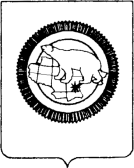 ДЕПАРТАМЕНТ ОБРАЗОВАНИЯ И НАУКИ ЧУКОТСКОГО АВТОНОМНОГО ОКРУГАул. Беринга, д. . Анадырь, Чукотский автономный округ, 689000,Е-mail: info@edu.chukotka-gov.ru; факс: (427-22) 2-44-76; телефон:(427-22) 6-22-76, 6-45-87, 6-04-70, 6-25-94СПРАВКАо развитии всероссийского детско-юношеского военно-патриотического общественного движения «ЮНАРМИЯ» на территории Чукотского автономного округа2016 год: Работа по созданию на территории Чукотского автономного округа всероссийского детско-юношеского военно-патриотического общественного движения «ЮНАРМИЯ» началась с создания и функционирования военно-патриотических клубов и общественных объединений военно-патриотической направленности, в составе которых присутствую дети подростки (младшая возрастная категория – юнармейцы).В проведении военно-патриотической игры «Зарница» на муниципальном уровне и окружном (региональном) уровне (финал игры) также принимают участие команды в разных возрастных группах: младшая (юнармейцы) – обучающиеся общеобразовательных организаций Чукотского автономного округа (всего – 41 организация) по одной от каждого муниципального образования плюс от Чукотского окружного профильного лицея (итого – 8); старшая – обучающиеся профессиональных образовательных организаций (всего – 4 организации).С 27 по 30 мая 2016 года в г. Кубинка Московской области делегация Чукотского автономного округа приняла участие в I слете Всероссийского военно-патриотического движения «ЮНАРМИЯ».В октябре 2016 года было проведено заседание учредительного собрания регионального отделения всероссийского детско-юношеского военно-патриотического общественного движения «ЮНАРМИЯ» Чукотского автономного округа. По итогам проведения заседания:- учреждено региональное отделение Всероссийского детско-юношеского военно-патриотического общественного движения «ЮНАРМИЯ» Чукотского автономного округа;- принят к руководству Устав Всероссийского детско-юношеского военно-патриотического общественного движения «ЮНАРМИЯ»; - избран штаб. В настоящее время Региональное отделение всероссийского детско-юношеского военно-патриотического общественного движения «ЮНАРМИЯ» осуществляет свою деятельность во взаимодействии с Региональным отделением Общероссийской общественно-государственной детско-юношеской организации «Российское движение школьников» на территории Чукотского автономного округа при общей координации со стороны Отдела воспитательной работы и Отдела молодежной политики Управления государственной политики в сфере образования Департамента образования, культуры и спорта Чукотского автономного округа.На каждый календарный год утверждается план работы регионального отделения всероссийского детско-юношеского военно-патриотического общественного движения «ЮНАРМИЯ» Чукотского автономного округа (приложение).В ноябре 2016 года в Анадыре прошел I слет военно-патриотических клубов и организаций «Я – патриот», в котором приняли участие юнармейские отряды школы города Анадыря, Чукотского окружного профильного лицея, Чукотского многопрофильного колледжа. Организатором выступил Зональный центр военно-патриотического воспитания и подготовки граждан (молодёжи) городского округа Анадырь.2017 год:В 2017 г. на территории Чукотского автономного округа функционировало 34 военно-патриотических клуба, общественных объединения, отделения, отряда военно-патриотической направленности с охватом 1050  человек:- Региональный центр гражданского и патриотического воспитания «Родина» (Центр военно-патриотического воспитания и допризывной подготовки молодёжи в Чукотском автономном округе, координирующий проведение массовых мероприятий патриотической направленности);- Региональное молодежное общественное объединение «Волонтеры Победы»;- Региональное отделение Общероссийской общественно-государственной детско-юношеской организации «Российское движение школьников» в Чукотском автономном округе;- Региональное отделение Всероссийского детско-юношеского военно-патриотического общественного движения «ЮНАРМИЯ» в Чукотском автономном округе;- 12 детских и молодежных общественных организаций и объединений, в уставы которых включена работа по военно-патриотическому воспитанию;- 16 патриотических клубов; - 2 поисковых отряда.В соответствии с планом работы на 2017-2018 учебный год:- внесены изменения в состав штаба Регионального отделения «ЮНАРМИЯ»;- проведен мониторинг материальной базы кабинетов «ОБЖ» и «БЖ» образовательных организаций;- велось приобретение символики «ЮНАРМИИ»: формы, плакатов, атрибутики и др.;- организовывалось участие в окружных и всероссийских мероприятиях патриотической направленности.Для информационного освещения событий и мероприятий патриотического воспитания на официальном сайте «Молодежный портал Чукотки» (www.molodej.edu87.ru) в информационно-телекоммуникационной сети Интернет созданы разделы «РДШ - ЮНАРМИЯ».Иультинская районная молодежная общественная организация «Военно-спортивный клуб «ШТАР» с 28 апреля по 10 мая 2017 года приняла участие во Всероссийском молодёжном образовательном сборе военно-спортивных организаций и кадетских корпусов «СОЮЗ-2017 — Наследники Победы» Казань, посвященный 72-й годовщине Победы Советского народа в Великой Отечественной войне. Этот проект является интернациональным социальным консолидирующим проектом патриотической направленности, внесен в государственную программу «Патриотическое воспитание граждан Российской Федерации на 2016–2020 годы» (постановление от 30 декабря 2015 года №1493).Сбор проводился под патронажем Президента Республики Татарстан Р. Н. Минниханова, под общим руководством заместителя Премьер-министра Республики Татарстан, руководителя регионального отделения «Российского военно-исторического общества» В. Г. Шайхразиева.В Сборах приняло участие 46 команд из различных регионов Российской Федерации. По общим итогам Сбора команда городского округа Эгвекинот заняла 7 место.В рамках взаимодействия с Военным комиссариатом Магаданской области в мае 2017 года в газете «Суворовский натиск» Краснознаменного Восточного военного округа опубликована статья о «ЗАРНИЦА выявляет лучших» об итогах Окружного финала военно-спортивной игры «Зарница» в Чукотском автономном округе в 2017 году. Там же в июле 2017 года опубликована статья «Юнармейцы Чукотки посостязались в Казани» о выступлении команды  военно-спортивного клуба «ШТАР» Чукотского автономного округа на всероссийском молодежном образовательном сборе «СОЮЗ-2017 - Наследники Победы». В июльском 2017 года номере журнала «Патриот отечества» опубликована статья «Магаданские и Чукотские просторы», описывающая региональный опыт в сфере военно-патриотической работы.В ноябре 2017 года в Анадыре прошел II слет военно-патриотических клубов и организаций «Я – патриот», в котором приняли участие юнармейские отряды школы города Анадыря, Чукотского окружного профильного лицея, Чукотского многопрофильного колледжа. Организатором выступил Зональный центр военно-патриотического воспитания и подготовки граждан (молодёжи) городского округа Анадырь.2018 год:22-23 февраля 2018 года в Москве в военно-патриотическом парке культуры и отдыха ВС РФ «Патриот» прошел Первый Всероссийский молодежный патриотический форум «Я – ЮНАРМИЯ!», приуроченный к празднованию Дня защитника отечества. Форум собрал восемь тысяч участников – лучших представителей молодежного движения из всех субъектов Российской Федерации, общественных объединений и клубов патриотической направленности. Так же в форуме принимала делегация Чукотского автономного округа. На соревнованиях по Огневой подготовке представитель делегации Чукотского автономного округа, обучающийся 11 класса «Чукотского окружного профильного лицея» Виталий Вязников, по результатам контрольных стрельб занял 10 место, был награжден «Знаком юнармейской доблести 3 степени».С 29 марта по 04 апреля 2018 года проводился Окружной финал военно-спортивной игры «Зарница-2018». 5 команд старшей группы и 8 команд младшей группы, всего 91 юнармеец и 13 представителей команд, принимали участие в конкурсах и соревнованиях: «Визитная карточка»; «Ратные страницы истории Отечества»; «Статен, строен, уважения достоин!»; «Если ты остался один на один с пострадавшим»; «Рукопашный бой»; «Разборка и сборка автомата Калашникова»; «Одевание «ОЗК»; «Пейнтбол»; «Комбинированная эстафета».В рамках «Зарницы» юнармейцы приняли участие в «Зимнем фестивале Всероссийского физкультурно-спортивного комплекса «Готов к труду и обороне» (ГТО)» среди обучающихся образовательных организаций Чукотского автономного округа.В старшей группе среди команд государственных автономных профессиональных образовательных организаций Чукотского автономного округа и команды общеобразовательной организации Анадырского муниципального района победителем стала команда «Патриотик» - Государственного автономного профессионального образовательного учреждения Чукотского автономного округа «Чукотский многопрофильный колледж».В младшей группе среди команд общеобразовательных организаций Чукотского автономного округа и команды государственного автономного общеобразовательного учреждения Чукотского автономного округа «Чукотский окружной профильный лицей» победила команда «Медведи» - муниципального бюджетного общеобразовательного учреждения «Центр образования посёлка Угольные Копи».Все участники были награждены памятными медалями. Команды победителей и призеров Окружного финала военно-спортивной игры «Зарница-2018» в каждой возрастной группе были награждены дипломами, памятными значками и ценными призами. Победители в личном первенстве в конкурсах и соревнованиях Окружного финала военно-спортивной игры «Зарница-2018» награждены дипломами, памятными значками и ценными призами.С 26 апреля по 16 мая 2018 года во «Всероссийском детском центре «Орленок» в смене «Служу Отечеству!» приняла участие команда «Эрмэчен» МАОУ «Средняя общеобразовательная школа города Билибино Чукотского автономного округа» - победитель Окружного финала военно-спортивной игры «Зарница-2017». Учредители и организаторы Программы - Автономная некоммерческая организация «Военно-патриотический центр «Вымпел» и Общероссийская общественно-государственная детско-юношеская организация «Российское движение школьников» при поддержке Министерства образования и науки Российской Федерации. Программа реализуется с целью создания условий для формирования у подростков социально активной позиции гражданина и патриота, обладающего чувствами национальной гордости, гражданского достоинства, любви к Отечеству, своему народу и готовностью к его защите через участие в деятельности военно-патриотической направленности в условиях детского лагеря.Участники смены «Служу Отечеству!» получили навыки строевой подготовки; опыт участия в спортивных соревнованиях; навыки туристской подготовки и жизнеобеспечения в условиях суточного полевого выхода.В ноябре 2018 года в Анадыре прошел III слет военно-патриотических клубов и организаций «Я – патриот», в котором приняли участие юнармейские отряды школы города Анадыря, Чукотского окружного профильного лицея, Чукотского многопрофильного колледжа. Организатором выступил Зональный центр военно-патриотического воспитания и подготовки граждан (молодёжи) городского округа Анадырь.2019 год:В соответствии с мероприятиями государственной программы «Патриотическое воспитание граждан Российской Федерации», с 23 января по 23 февраля 2019 года в образовательных организациях и учреждениях культуры Чукотского автономного округа прошел традиционный Месячник оборонно-массовой работы.18 марта 2019 года во всех образовательных организациях и учреждениях культуры прошли праздничные мероприятия, посвященные вхождению Республики Крым в состав Российской Федерации.Во «Всероссийском детском центре «Орленок» в смене «Служу Отечеству!» приняла участие команда «Медведи» МАОУ «Средняя общеобразовательная школа города Билибино Чукотского автономного округа» - победитель Окружного финала военно-спортивной игры «Зарница-2018». Учредители и организаторы Программы - Автономная некоммерческая организация «Военно-патриотический центр «Вымпел» и Общероссийская общественно-государственная детско-юношеская организация «Российское движение школьников» при поддержке Министерства образования и науки Российской Федерации. Программа реализуется с целью создания условий для формирования у подростков социально активной позиции гражданина и патриота, обладающего чувствами национальной гордости, гражданского достоинства, любви к Отечеству, своему народу и готовностью к его защите через участие в деятельности военно-патриотической направленности в условиях детского лагеря.Участники смены «Служу Отечеству!» получили навыки строевой подготовки; опыт участия в спортивных соревнованиях; навыки туристской подготовки и жизнеобеспечения в условиях суточного полевого выхода. С 20 по 26 марта 2019 года на базе Государственного автономного профессионального образовательного учреждения Чукотского автономного округа «Чукотский многопрофильный колледж» проводился Окружной финал военно-спортивной игры «Зарница-2019».5 команд старшей группы и 8 команд младшей группы, всего 91 юнармеец и 13 представителей команд, принимали участие в конкурсах и соревнованиях:  Конкурсы: «Визитная карточка»;«Ратные страницы истории Отечества»;«Статен, строен, уважения достоин!»;«Если ты остался один на один с пострадавшим»;«Рукопашный бой»II. Военизированные соревнования:«Неполная разборка и сборка автомата Калашникова»;«Норматив надевания «ОЗК (плащ в рукава) »;«Пейнтбол»;III. Спортивные соревнования:«Комбинированная эстафета»;«Зимний фестиваль Всероссийского физкультурно-спортивного комплекса «Готов к труду и обороне» (ГТО) среди обучающихся образовательных организаций Чукотского автономного округа.Приказом Департамента образования и науки Чукотского автономного округа от 26.03.2019 № 01-21/206 подведены итоги Окружного финала военно-спортивной игры «Зарница-2019».В старшей группе среди команд государственных автономных профессиональных образовательных организаций Чукотского автономного округа и команды Муниципального бюджетного общеобразовательного учреждения «Средняя общеобразовательная школа № 1 города Анадыря» победителем стала команда «Патриотик» - Государственного автономного профессионального образовательного учреждения Чукотского автономного округа «Чукотский многопрофильный колледж».В младшей группе среди команд общеобразовательных организаций Чукотского автономного округа и команды Государственного автономного общеобразовательного учреждения Чукотского автономного округа «Чукотский окружной профильный лицей» победила команда «Медведи» - Муниципального бюджетного общеобразовательного учреждения «Центр образования посёлка Угольные Копи».Все участники были награждены памятными медалями. Команды победителей и призеров Окружного финала военно-спортивной игры «Зарница-2019» в каждой возрастной группе были награждены дипломами, памятными значками и ценными призами.Победители в личном первенстве в конкурсах и соревнованиях Окружного финала военно-спортивной игры «Зарница-2019» награждены дипломами, памятными значками и ценными призами.В 2019 году проведен мониторинг юнармейских отрядов Чукотского автономного округа, по каждому муниципальному образованию сформирован Реестр участников юнармейского движения на территории Чукотского автономного округа. В ноябре 2019 года в Анадыре прошел IV слет военно-патриотических клубов и организаций «Я – патриот», в котором приняли участие юнармейские отряды школы города Анадыря, Чукотского окружного профильного лицея, Чукотского многопрофильного колледжа. Организатором выступил Зональный центр военно-патриотического воспитания и подготовки граждан (молодёжи) городского округа Анадырь.2020 год:В 2020 году мероприятия патриотической направленности с участием юнармейцев проводились в условиях непростой санитарно-эпидемиологической обстановки, вызванной использованием ограничительных мер, направленных на ограничение распространения новой коронавирусной инфекции COVID-19. В период с 23 января по 23 февраля 2020 года в образовательных организациях Чукотского автономного округа прошел традиционный Месячник оборонно-массовой работы. В преддверии Дня защитника Отечества в образовательных организациях проведены тематические праздничные мероприятия: концерты, выставки рисунков и книг, конкурсы, классные часы и тематические уроки, смотры строя и песни. Также в образовательных организациях проведены школьные и муниципальные этапы военно-спортивной игры «Зарница», военизированные спортивные эстафеты.С 1 по 31 января 2020 года проведен региональный этап Всероссийского конкурса сочинений «Без срока давности» среди обучающихся 5-11 классов общеобразовательных организаций Чукотского автономного округа. В региональный Оргкомитет Конкурса поступило 87 заявок и работ от 24 образовательных организаций Чукотского автономного округа. Постановлением жюри регионального этапа конкурса было решено направить на федеральный этап конкурса 1 работу Гезер Ланы Имамовны, обучающейся 8 класса МБОУ «СОШ № 1 г. Анадыря» набравшей наибольшее количество баллов.С 1 февраля по 30 апреля 2020 г. проведена Всероссийская патриотическая акция «Снежный десант» в Чукотском автономном округе. Победителями среди профессиональных образовательных организаций стали студенты Чукотского многопрофильного колледжа, среди общеобразовательных организаций – школьники из села Уэлена.С 10 по 19 февраля 2020 года проведен региональный этап Всероссийского конкурса сочинений юнармейцев «Великая Отечественная война в судьбе моей семьи». Конкурс был рассчитан на обучающихся школ - членов юнармейского движения. Лучшие работы направлены в адрес Военного комиссариата Магаданской области – куратора данного конкурса в Дальневосточном федеральном округе.С 1 по 15 марта 2020 года проведена Всероссийская Интернет-олимпиада по безопасности жизнедеятельности, приуроченная к празднованию 75-летия Победы в Великой Отечественной войне и 30-летия МЧС России. В олимпиаде приняли участие школьники из 32 общеобразовательных организаций округа.В образовательных организациях проведен цикл мероприятий, посвященных празднованию Дня Победы в Великой Отечественной войне 1941-1945 года:- Всероссийский урок «День окончания второй мировой войны» 3 сентября;- Уроки Второй мировой войны - открытый онлайн Урок (подключение школ к открытому уроку) на платформе Youtube из Сахалинской области 2 сентября;- Диктант Победы - 3 сентября - единый день написания «Диктанта Победы» (диктантпобеды.рф). В рамках диктанта участники ответили на 20 вопросов, связанных с историческими событиями Второй мировой войны;- Детский фестиваль моделей военной техники. В рамках мероприятий памятной даты школьники и дошкольники создавали модели самолетов, танков, кораблей и другой техники времён Второй мировой войны;- Всероссийский конкурс сочинений. На конкурс поступило 20 работ по всем возрастным категориям, работы победителей регионального этапа направлены на федеральный этап;- Всероссийский урок «Имя твое неизвестно, подвиг твой бессмертен» прошел 3 декабря в рамках празднования 75-летия окончания Второй мировой войны и мероприятий Года памяти и славы в образовательных организация Чукотского автономного округа. В День неизвестного солдата вспоминали всех погибших в годы Великой Отечественной войны, не только известных героев, но и тех, кто безымянными остался на поле боя. Школьники во время урока узнали о работе поисковиков, о процедуре установления личности погибшего солдата.В соответствии с Приказом Департамента образования и науки Чукотского автономного округа от 16.03.2020 года № 01-21/109 «Об отмене массовых мероприятий в сфере образования Чукотского автономного округа в марте 2020 года» проведение ранее запланированного Окружного финала военно-спортивной игры «Зарница-2020» было отменено. Также был отменен ежегодный слет военно-патриотических клубов и организаций «Я – патриот», организатором которого традиционно являлся Зональный центр военно-патриотического воспитания и подготовки граждан (молодёжи) городского округа Анадырь.В феврале 2020 года прошли перевыборы штаба регионального отделения Всероссийского детско-юношеского военно-патриотического общественного движения «ЮНАРМИЯ» Чукотского автономного округа. Начальником штаба регионального отделения Всероссийского детско-юношеского военно-патриотического общественного движения «ЮНАРМИЯ» Чукотского автономного округа выбран Степченков Михаил Викторович – руководитель Ресурсного центра по поддержке некоммерческих организаций Государственного автономного учреждения дополнительного профессионального образования Чукотского автономного округа «Чукотский институт развития образования и повышения квалификации». Штаб регионального отделения Всероссийского детско-юношеского военно-патриотического общественного движения «ЮНАРМИЯ» Чукотского автономного округа